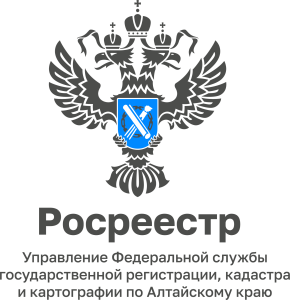 ПРЕСС-РЕЛИЗ24.06.2022В ЕГРН внесено более 1 тысячи сведений, связанных с объектами культурного наследияВ Алтайском крае продолжается масштабная работа по внесению в Единый государственный реестр недвижимости (ЕГРН) данных об объектах культурного наследия. За 2021 год и 5 месяцев 2022 года специалисты Кадастровой палаты и Росреестра включили в ЕГРН более тысячи сведений об объектах, представляющих историческую и культурную ценность для региона.За последние полтора года реестр недвижимости Алтайского края пополнился сведениями о 417 территориях объектов культурного наследия, 477 зонах охраны объектов культурного наследия и 204 объектах капитального строительства. По состоянию на 1 июня 2022 года в ЕГРН содержалось более 3 тысяч сведений о памятниках истории и культуры Алтайского края, их территориях и зонах охраны.«Объекты культурного наследия (ОКН) – это объекты с особым правовым статусом. Такие объекты являются предметом гордости, достоянием региона и страны в целом, помогают будущим поколениям изучать историю и культуру. Для того, чтобы ОКН были защищены — сведения о таких объектах должны содержатся в ЕГРН. Наличие в ЕГРН актуальных сведений об ОКН (их границах, границах земельных участков и границах зон охраны) позволяет исключить градостроительные ошибки при предоставлении земельных участков органами местного самоуправления, а также случаи нарушения запретов, которые могут нанести непоправимый вред сохранности ОКН», - сообщил директор Кадастровой палаты Алтайского края Дмитрий Комиссаров.Именно поэтому постановка на учет ОКН, их территорий и охранных зон входит в число приоритетных направлений деятельности государственных органов. Для того, чтобы сведения попали в ЕГРН, необходимая информация должна быть представлена в Росреестр уполномоченными органами в сфере охраны памятников культуры в соответствии с установленными законом требованиями. Своевременное внесение в ЕГРН полных и достоверных сведений об объектах культурного наследия позволяет защитить ОКН от противоправных действий.Проверить входит ли конкретный земельный участок в зону охраны или защитную зону объекта культурного наследия можно с помощью сервиса «Публичная кадастровая карта». Общедоступные сведения об объектах недвижимости можно получить, заказав выписку из ЕГРН через онлайн-сервис Федеральной кадастровой палаты или на официальном сайте Росреестра.Материал подготовлен филиалом ФГБУ «ФКП Росреестра» по Алтайскому краюКонтакты для СМИ: тел. 8 (3852) 55-76-59, доб. 7091, 7092,адрес электронной почты: press@22.kadastr.ru.Официальная страница в соц. сети: https://vk.com/kadastr22Об Управлении Росреестра по Алтайскому краюУправление Федеральной службы государственной регистрации, кадастра и картографии по Алтайскому краю (Управление Росреестра по Алтайскому краю) является территориальным органом Федеральной службы государственной регистрации, кадастра и картографии (Росреестр), осуществляющим функции по государственной регистрации прав на недвижимое имущество и сделок с ним, по оказанию государственных услуг в сфере осуществления государственного кадастрового учета недвижимого имущества, землеустройства, государственного мониторинга земель, государственной кадастровой оценке, геодезии и картографии. Выполняет функции по организации единой системы государственного кадастрового учета и государственной регистрации прав на недвижимое имущество, инфраструктуры пространственных данных РФ. Ведомство осуществляет федеральный государственный надзор в области геодезии и картографии, государственный земельный надзор, государственный надзор за деятельностью саморегулируемых организаций кадастровых инженеров, оценщиков и арбитражных управляющих. Подведомственное учреждение Управления - филиал ФГБУ «ФКП Росреестра» по Алтайскому краю. Руководитель Управления, главный регистратор Алтайского края - Юрий Викторович Калашников.Контакты для СМИПресс-служба Управления Росреестра по Алтайскому краюРыбальченко Елена +7 (3852) 29 17 3322press_rosreestr@mail.ruwww.rosreestr.gov.ru656002, Барнаул, ул. Советская, д. 16